РЕШЕНИЕСобрания депутатов муниципального образования«Шоруньжинское сельское поселение»О внесении изменений в решение Собрания депутатовмуниципального образования «Шоруньжинское сельское поселение» в Положение о муниципальной службе в МО «Шоруньжинское сельское поселение»Руководствуясь  Федеральными законами от 06 октября . № 131-ФЗ «Об общих принципах организации местного самоуправления в Российской Федерации», от 02 марта . № 25-ФЗ «О муниципальной службе в Российской Федерации», статьи 193 Трудового кодекса Российской Федерации, Уставом муниципального образования «Шоруньжинское   сельское поселение»,Собрание депутатов муниципального образования Шоруньжинское сельское поселение» РЕШАЕТ:	1. Внести в Положение о муниципальной службе в муниципальном образовании «Шоруньжинское сельское поселение» (далее – Положение), утвержденное решением Собрания депутатов муниципального образования «Шоруньжинское сельское поселение» от 24 декабря 2013 года № 117 с изменениями от 30.06.2017 № 108 следующие изменения: 	1.1 В пункте 3 части 1 статьи 12 Положения  (в ред. Решение № 108) 	после слов «политической партией;» дополнить словами «участия на безвозмездной основе в управлении органом профессионального союза, в том числе выборным органом первичной профсоюзной организации, созданной в органе местного самоуправления, аппарате избирательной комиссии муниципального образования;»;после слов «(кроме политической партии» дополнить словами «и органа профессионального союза, в том числе выборного органа первичной профсоюзной организации, созданной в органе местного самоуправления, аппарате избирательной комиссии муниципального образования)»;1.2 Статью 11 Положения дополнить частью 3 следующего содержания: «3.  Муниципальный служащий, являющийся руководителем, в целях исключения конфликта интересов в органе местного самоуправления, аппарате избирательной комиссии муниципального образования не может представлять интересы муниципальных служащих в выборном профсоюзном органе данного органа местного самоуправления, аппарата избирательной комиссии муниципального образования в период замещения им указанной должности.»2. Настоящее решение обнародовать в установленном порядке.3. Решение вступает в силу с момента его подписания.Глава муниципального образования«Шоруньжинское сельское поселение»,Председатель Собрания депутатов                                          Л.А. Григорьева«Унчо ял кундем» муниципальный образованийын депутатше-влакын Погынжо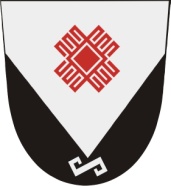 Собрание депутатов муниципального образования «Шоруньжинское сельское поселение» исх. № 15815 марта 2019 год